Department of Fashion and Apparel Technology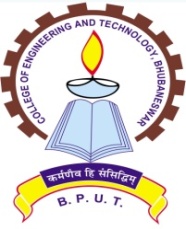 COLLEGE OF ENGINEERING AND TECHNOLOGY(A constituent and autonomous college of Biju, Patnaik University of Technology, Odisha)Techno Campus, P.O.-Mahalaxmi Vihar, Bhubaneswar-751029, Odisha, IndiaNAAC ‘A’Ref No: 113 F & AT/CET					     		    Date: 19.3.2021QUOTATION CALL NOTICESealed quotations are invited from reputed firms/authorised dealers  having valid GSTIN No for supply and installation & testing of 2KVA/24V inverter with stand : Make Luminous 150AH (Minimum warranty 2 years), Tall battery 2 Nos with all accessories (Minimum warranty 4 years) to “Department of Fashion & Apparel Technology” along with other terms and conditions. Your quotation should reach the Principal, CET, Ghatikia, Post-Mahalaxmi Vihar -751029, Bhubaneswar, on or before 	30.03.2021 by 04 p.m. positively by speed post/ registered post only, with sealed cover envelope super scribed on the top “Quotation for supply of 2KVA/24V inverter with stand: Make Luminous 150AH (Minimum warranty 2 years), Tall battery 2 Nos with all accessories (Minimum warranty 4 years) to Department of Fashion & Apparel Technology.” The quotation received after due date shall not be entertained. The rate should be quoted inclusive of transportation, fitting, delivery; testing etc. and delivery of the materials will be made at Dept. of Fashion & Apparel Technology, C.E.T, Bhubaneswar at the cost of supplier. The amount of GST applicable must be mentioned clearly. The undersigned has the right to accept or reject any or all the quotations without assigning any reason thereof. No hand delivery will be accepted. The authority will not be responsible for any postal delay.Terms & Conditions:The above item would be delivered by the supplier / firm at F&AT department, CET, Bhubaneswar, Odisha. The rate quoted should include all taxes, levies, surcharges etc.Transportation & delivery of the above item should be done at free of cost by the supplier.Payment will be made after successful delivery, installation & testing of the inverter. The supplier has to submit the bills in duplicate along with tax clearance certificate.The delivery should be completed within 7 days from the date of receipt of purchase order.Warranty- As mentioned aboveAMC to be mentioned after the warranty period                                                      …….Sd….                                                                                                                                                              Head of the DepartmentSl. No.ItemsSpecificationQuantity1Inverter2KVA/24V inverter with stand : Make Luminous 150AH (Minimum warranty 2 years), Tall battery 2 Nos with all accessories (Minimum warranty 4 years)1 no